海老名商工会議所会員の皆様へ海老名商工会議所年末調整・決算申告指導会のお知らせ今年も年末調整・決算申告指導会を開催いたします。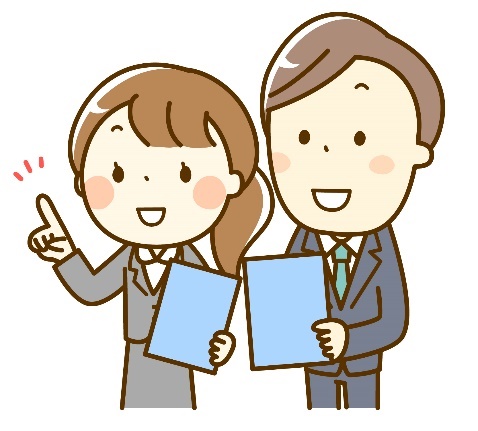 コロナ禍のため、電話予約のうえ、ご来訪ください。１営業日前までに電話にてご連絡を！　海老名商工会議所　経営支援課電話番号　０４６－２３１－５８６５　会　　　場　　海老名市商工会館　海老名市めぐみ町6-2　無料個別指導会日程表　　弥生会計インストラクター、税理士在席日程は〇印の日程です。　※１　各日程12:00～13:00は、休憩とさせていただきます。　※２　弥生会計インストラクターの相談については１５：００までです。　※３　３月８日以降の日程は例年たいへん混み合います。　※４　ご相談者が多い場合、相談までお待ちいただく場合があるほか、時間が変更される場合があります注：発熱などの症状がある方は、ご来所をお控えいただきますようお願いいたします。また、ご来所されるみなさまにおかれましては、マスクの着用および感染予防の行動(咳エチケット、手洗いなど)にご協力をお願いいたします。相談の際に必要な書類開催日指導会内容時間帯弥生税理士1月8日（金）年末調整指導会9：30～16：002月１９日(金)決算申告指導会〃〇2月２４日(水)〃〃〇3月１日(月)〃〃〇〇3月２日(火)〃〃〇〇3月３日(水)〃〃〇〇3月４日(木)〃〃〇〇3月５日(金)〃〃〇〇3月８日(月)〃〃〇〇3月１０日(水)〃〃〇〇3月１１日(木)〃〃〇〇ＮＯ必要な書類□確定申告を行う方のマイナンバーカード、マイナンバー通知カード②□確定申告を行う方の身元証明書類※運転免許証、パスポート、健康保険証等③□確定申告を行う方の配偶者控除及び扶養控除者がある場合マイナンバー（通知カード等は必要ありません）※マイナンバーを控えてください。記入の必要があります。④□印　鑑（シャチハタ不可）⑤□令和２年確定申告書及び決算書（税務署から送付された用紙）※無い場合は、商工会議所にも用紙がございます。⑥□前年度申告されている場合令和元年の確定申告書及び決算書⑦□帳簿類（事前に１２か月分の記帳をお済ませください）※消費税課税業者の方は区分経理をした帳簿をお持ちください。⑧□社会保険料・小規模企業共済等掛金、生命保険料、地震保険料、寄附金等の各種控除対象がある場合　（控除証明書類例　多い事項です。）健康保険料の支払証明書類または領収書社会保険料（国民年金保険料）控除証明書生命保険料料控除証明書、地震保険料控除証明書小規模企業共済掛金払込証明書寄附金の証明書類　等⑨□医療費控除がある場合医療費の証明書類　※必ず取り纏めをお願いします。⑩□年金を受給している場合　令和２年分公的年金等の源泉徴収票⑪□所得税・消費税の中間納付を令和２年中に行った方　所得税・消費税の領収書（必須）　令和２年分所得税及び復興特別所得税の通知書（あれば）⑫□国・県・市から助成金、補助金を令和２年中に受けられた方　助成金・補助金を受けた通帳⑬□住宅ローン控除がある場合　※初めて控除を受けられる方は事前に相談ください。　令和２年分年末調整のための住宅借入金等特別控除証明書